Технологическая карта урока географии в 11 классеДата: 14 апреля 2014г.Учитель: Репина Эльвира РемзиевнаШкола: МБОУ СОШ№ 55 Куйбышевского района г.о. СамараТема урока: Казахстан. ЭГП, хозяйство, населениеЦель урока: формирование интеллектуально культурной личности на основе осмысления географических знаний о природе Казахстана и этапах освоения территории.Планируемые образовательные результаты.Ученик по окончании изучения темы: сравнивает особенности взаимодействия природы, населения  и хозяйства;показывает по карте государство Казахстанвыполняет учебные задания в сотрудничестве с одноклассниками и учителемактивно обсуждает изучаемый материалПрограммные требованияПрограммное содержание: Численность населения, особенности национального, этнического и религиозного состава населения. Положение на карте мира и материка. Площадь, численность населения. Специфические особенности страны. Пятники культурного наследия.Мировоззренческая идея: формирование уважительного отношения к народам, национальным особенностям, толерантность.Основные понятия: Основные даты:.Основные географические объекты: План изучения нового материала:формирование национального составахарактеристика географического положения страны.влияние природных условий на жизнь населения 
Вид урока: традиционный - урок исследование. Технология развития критического мышления Мизансцена: традиционная
Оборудование: Политическая карта мира, физическая карта Казахстана, контурные карты, атласы, таблицы - пустографки у учащихся,  проектор, презентация учителя.Заместитель ОО___________________/Дубаева С.П./М.п.Приложение: 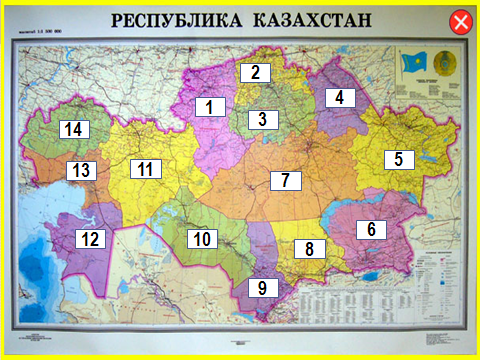 Приложение № 1Общая характеристика стран Центральной  Азии.Центральная Азия, как видно из названия, расположена в центре материка.     К югу от России, помимо Казахстана, находятся Узбекистан, Туркмения, Таджикистан и Киргизия. У них нет выхода к Мировому океану, только внутреннее Каспийское море омывает берега некоторых из них. Расположенные вдали от Мирового океана, они почти не испытывают его смягчающего влияния.Отчетливо выделяются большая равнинная часть и группа высочайших горных хребтов Тянь-Шаня и Памиро-Алая.   От других частей материка Центральная Азия отличается значительным однообразием природы и резкой континентальностью климата.Климат всей Центральной Азии, резко континентальный. Осадков мало, в отдельных местах всего лишь 100 мм. Здесь расположены обширные пустыни Каракумы и Кызылкум.Средние температуры воздуха возрастают с севера на юг. В январе от -18 °С на севере до -3 °С на юге. Июльские температуры на юге достигают +30 °С. Осадков больше в горах. Воздушные массы с далекого Атлантического океана поднимаются вверх и отдают оставшуюся влагу.В условиях засушливого климата очень велико значение рек, берущих начало в горных ледниках.Воды некоторых рек полностью разбирают на орошение. Самые крупные реки — Амударья и Сырдарья. (уровень водотока понизился из за полива хлопчатника на территории Узбекистана) – гибель АралаНа равнине преобладают пустынные и полупустынные комплексы с деревьями саксаула и песчаной акации, различными осоками. Лесов мало, они растут на склонах гор, где больше осадков.Главная культура пшеница, разнообразные овощи, арбузы и дыни, плодовые культуры. Виноград, абрикосы, дыни, плоды тутового дерева занимают большое место в питании сельских жителей.Высоко ценятся среднеазиатские ковры ручной работы из верблюжьей шерсти.В горах летом скот пасут в долинах и по горным склонам, перегоняя его по мере таяния льда и снега все выше и выше, а осенью стада спускаются на равнину. Разводят овец, не требующих обильного корма, выносливых верблюдов, коз, коров, лошадей. Основу питания жителей с весны до осени составляют молочные продукты, а в зимнее время — мясо и растительные продукты. Любимый напиток — чай, особенно зеленый, хорошо утоляющий жажду в жаркое время дня. Приложение № 2.Площадь Казахстана 2724,9 тыс. км. кв. по величине территории Казахстан занимает 9 место в мире. Крупная территория – важное преимущество Казахстана.– Назовите два главных плюса крупной территории для сельского хозяйства.Но обустройство большой территории требует значительных усилий.- Какие трудности возникают при большой территории страны?Расходы на дальнейшие перевозки увеличивают себестоимость продукции. Строительство транспортных путей, освоение природных ресурсов стоят очень дорого. Затраты нередко превышают объемы производства целых отраслей.Граничит с развитыми экономическими районами (Россия и Китай)Размещен на транзитных трассахБольшие запасы минеральных ресурсов	Горные хребты на югеОтсутствие выхода к Мировому океану - Какое положение у Казахстана? (внутриконтинентальное). Но 2000 км его границ проходят по Каспийскому морю.- Назовите Прикаспийские государства. Какие преимущества стране дает прикаспийское положение?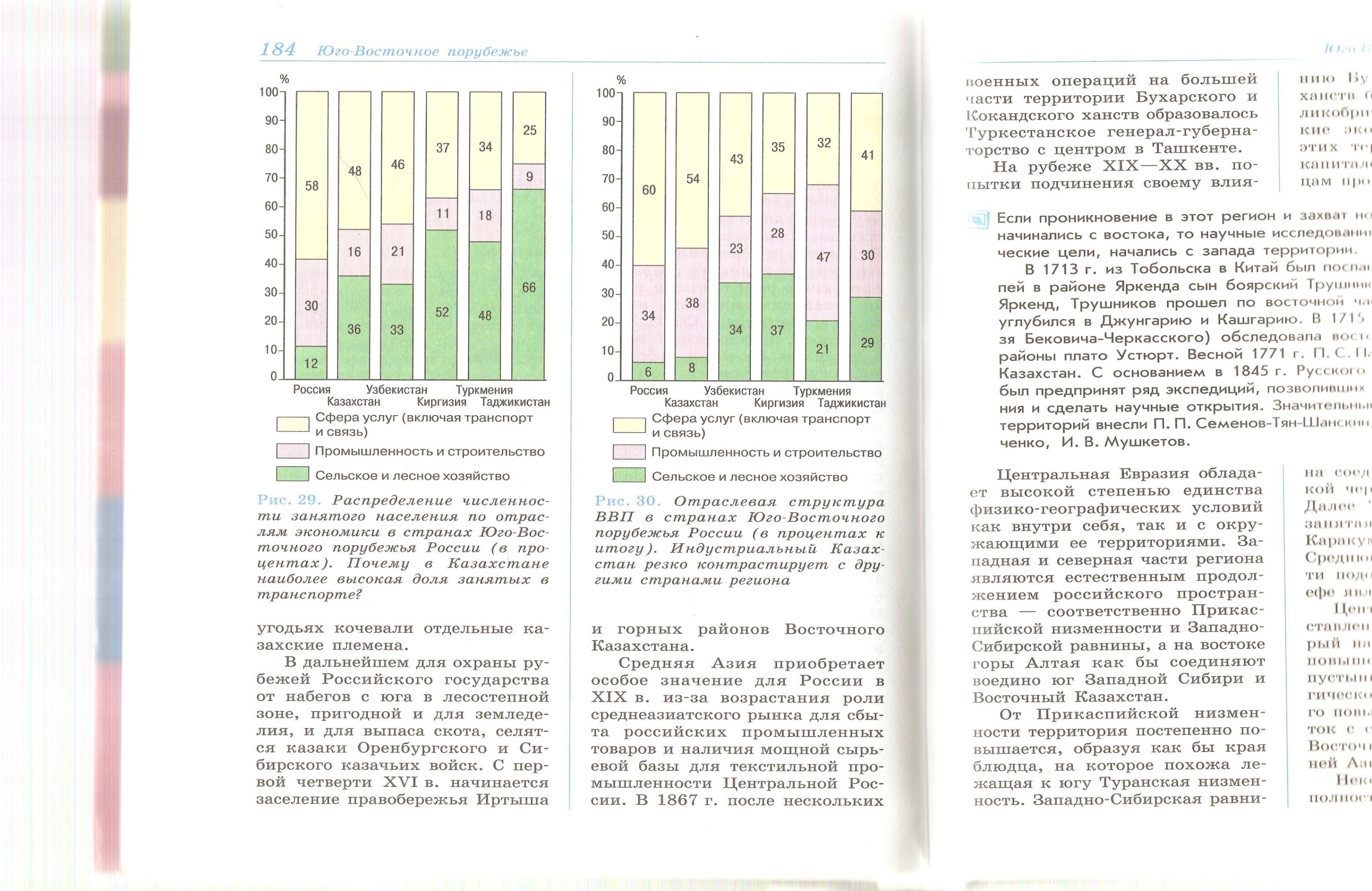 ПредметныеМетапредметныеЛичностные- осознание роли географии в познании окружающего мира: - определять на карте местоположение географических объектов.- приводить примеры использования и охраны природных ресурсов, адаптации человека к условиям окружающей среды.- способность к приобретению самостоятельно  и в сотрудничестве  новых знаний и практических умений; - умения управлять своей познавательной деятельностью; -умение организовывать свою деятельность; -  использование различных источников географической информации (картографические, статистические, текстовые, видео- и фотоизображения, компьютерные базы данных) для поиска и извлечения информации, необходимой для решения учебных и практико-ориентированных задач;- осознание себя как члена общества на глобальном, региональном и локальном уровнях- уважение к истории, культуре, национальным особенностям, толерантность.- проявляет интерес к изучаемой теме- РезультатДеятельность учителяДеятельность учащихсяСтадия  «ВЫЗОВ» 10 мин.Организует проведение физминутки(здоровьесберегающая технология)Беседа. Актуализация опорных знаний, анализ карт атласа - проявляет интерес к изучаемой теме- формулирует цель предстоящей деятельности;- планирует предстоящую деятельность- владеет способами сотрудничестваВетер  с юго-востока?Самая протяженная граница РФ с каким государством?Государственная граница Самарской области- Что мы знаем о СНГПовторение состава СНГ, цели и задачи  Какие еще существуют интеграционные сообщества среди стран СНГ?Роль Казахстана?Практическая работа: составление кластераСоставление вопросов: слайд№1 проектор (информационно-коммуникативная технология)Население КазахстанаПриродные ресурсыНародное хозяйствоРабота у картыКазахстанФронтально  на листах А4 формата (приложение 1)Стадия «ОСМЫСЛЕНИЕ» 15 мин.- графически оформляет  результаты работы с текстом- выделяет основные смысловые единицы текста- осознаёт своё знание и незнание вырабатывают с одноклассникамиединое мнение Создание образов и представленийпознание на конкретных примерах многообразия современного географического пространстваЧтение текста с маркировкойКакие народы населяют материкПриём «ИНСЕРТ»«v» – уже знал     «-» -  думал иначе«+» - новое           «?» - не понял, есть вопросыБеседа по тексту слайд№2- Что мы уже знали о экономике и населении Казахстана? В чём наши знания и информация в тексте совпали?- Что узнали новое? На какие вопросы из таблицы можем ответить?- Какие наши знания оказались ошибочными?- Что осталось непонятным, требует уточнения, объяснения, конкретизации?Практическая работа. Используя приложения заполнить таблицуПриложение №1Анализируют карту и выявляют специфику этнического и религиозного состава населенияАтлас Работа в парах, (технология сотрудничества)самостоятельное чтение текстаПо ходу чтения карандашом фронтально Работа в парах: (технология сотрудничества)письменно в тетрадяхКакой общий вывод можно сделать?1.ЭГП центрального района выгодное, т.к. граничит со всеми районами, имеет развитую транспортную сеть.2. Район богат минеральными ресурсами. Особенность региона – близкое залегание.Разведанные месторождения позволяют развивать топливную, металлургическую отрасли промышленности и электроэнергетику, но испытывает дефицит: водных, лесных ресурсов.3. Население расселено неравномерно. Численность населения растет высокими темпами.Преобладание городского населения (86%) говорит о том, что большая часть населения занята в промышленности.Заполняют табл.Раздаточный материал - самостоятельноСтадия «РЕФЛЕКСИЯ» 10 мин.(здоровьесберегающая технология)- называет страны граничащее с Казахстаном-объясняет влияние природных ресурсов на экономику страны- даёт определение понятиям- рассказывает о размещении населения- обосновывает собственное отношение к Республике  КазахстанПрактическая работа: дополнение кластера- Что мы теперь знаем о населении Казахстана?Проблемы и перспективы развития экономики КазахстанаМожно ли считать Казахстан счастливой страной? самостоятельно фронтальноиллюстрации на слайдах и в учебникефронтальноотвечают на вопросы тестаПодведение итогов урока: содержательная оценкаГеографическое положениеСтрана Ц.Азии. Столица – Астана перенесена из Алма-Аты. Соседи: Кыргызстан, Узбекистан, Туркмения, Россия, Китай.Вывод: географическое положение выгодное.Рельеф иполезные ископаемыеПреобладают равнины: юг Западно - Сибирской, Туранская, Прикаспийская, мелкосопочники; на востоке горы: Алтай, Тянь-Шань.Нефть, природный газ, каменный уголь, руды металлов: медь, железо, хром, золото, алюминий, уран.Вывод: страна богата ресурсами.Климатические условияКоличество осадков – 100-250 мм. Ср tº июля =24, Ср tºянв = -8,Климатический пояс умеренный.Вывод: климат резко континентальный, сухой.Реки и озераОзера: Каспий, Балхаш;Реки: Урал, Эмба, Сырдарья, Тобол, Ертыс.Природные зоныСтепи, лесостепи, полупустыни, пустыни.Народы и основные занятияКазахи, Скотоводство, овцеводство;Растения: сады, пшеница, хлопчатник, рис на юге; рыболовство, металлургия, шерсть, мясопродукты, добыча нефти и природного газа.Большая доля сельского населения, но % с\х продукции в ВВП мал.Вывод: наиболее развитая экономически страна среди Ц.Азии.